Resoluciones #090 - #094Resoluciones #090 - #094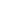 